Leeds Junior Congress 2019 Cross Tables All sections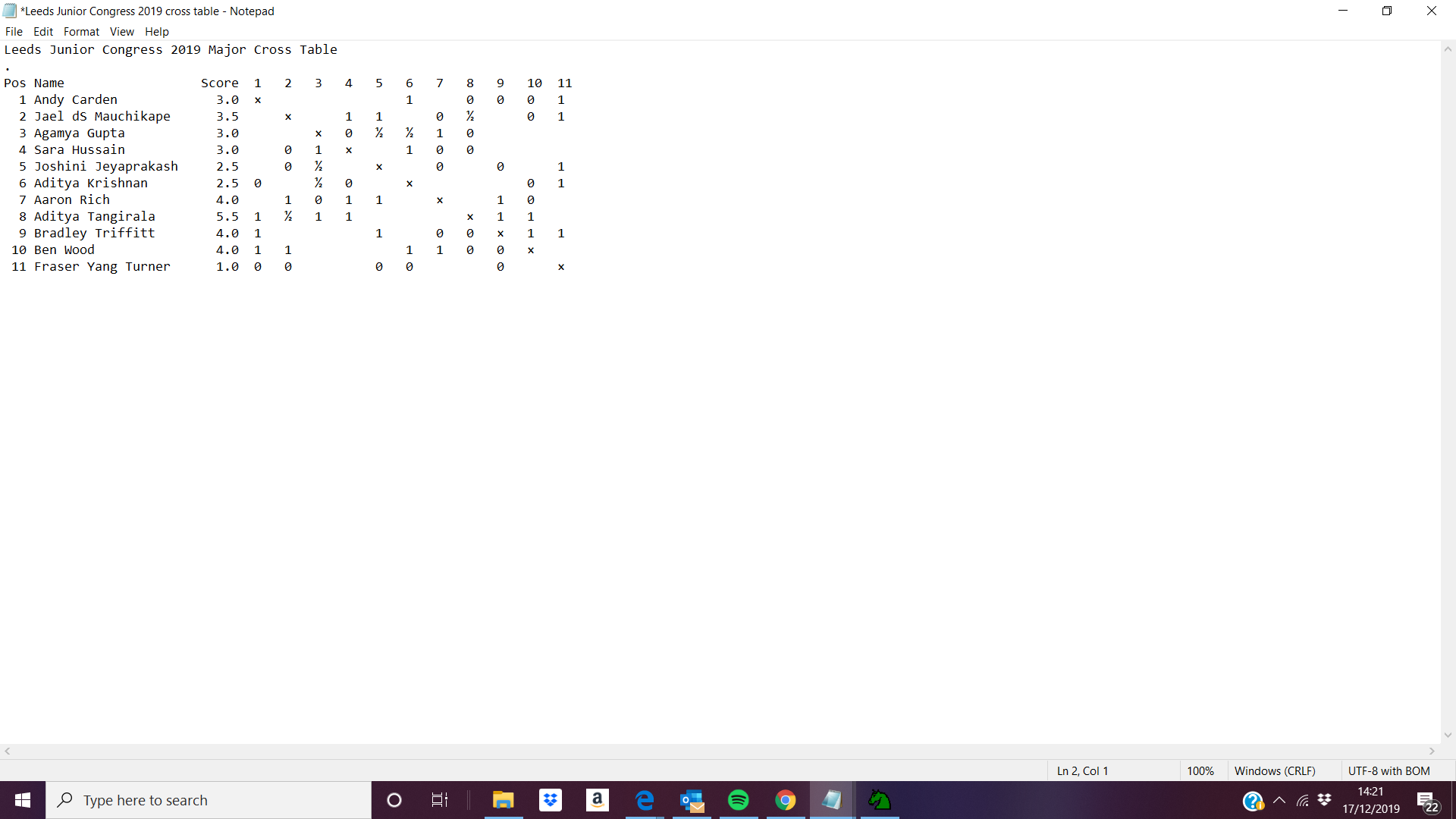 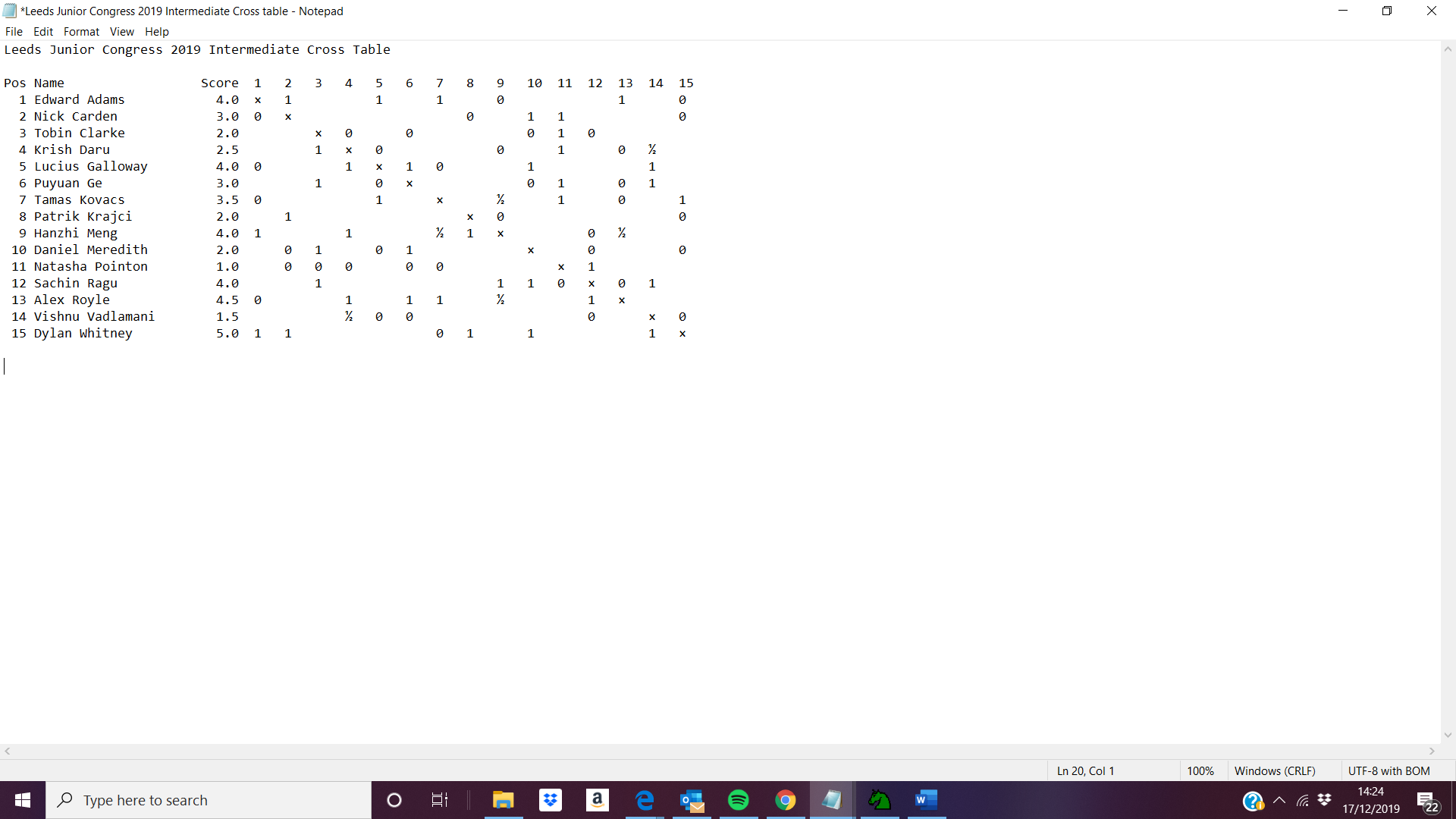 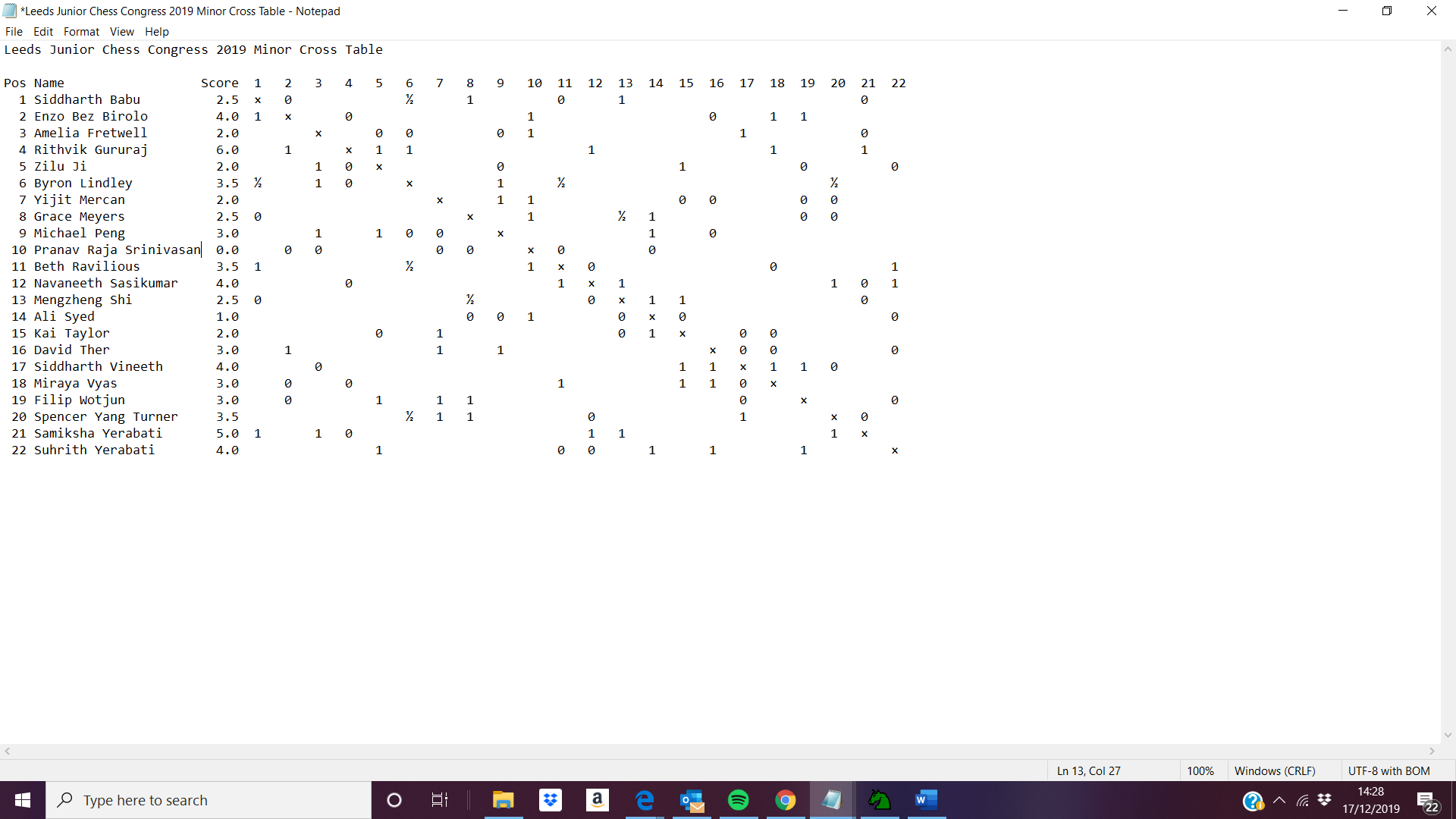 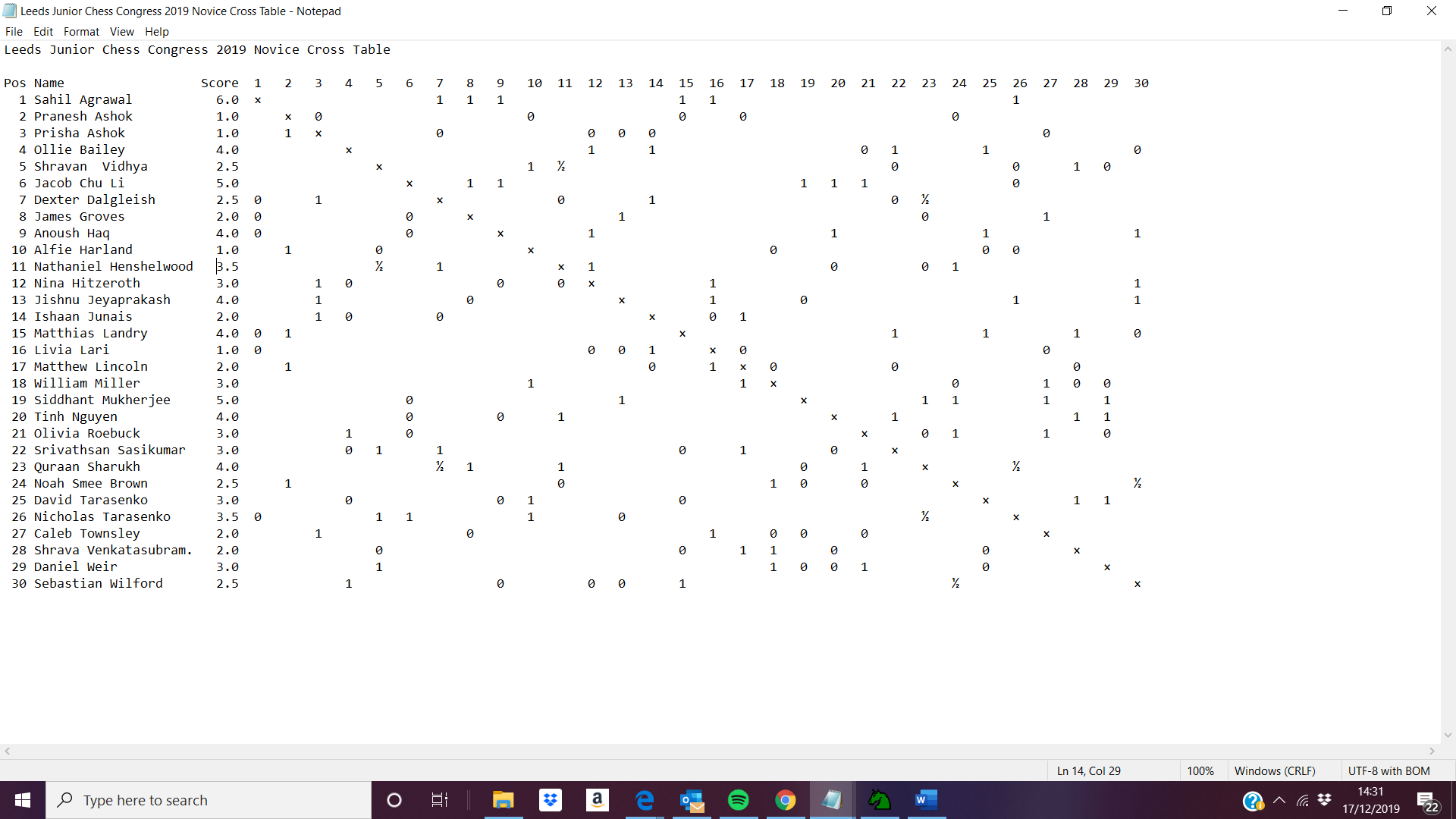 